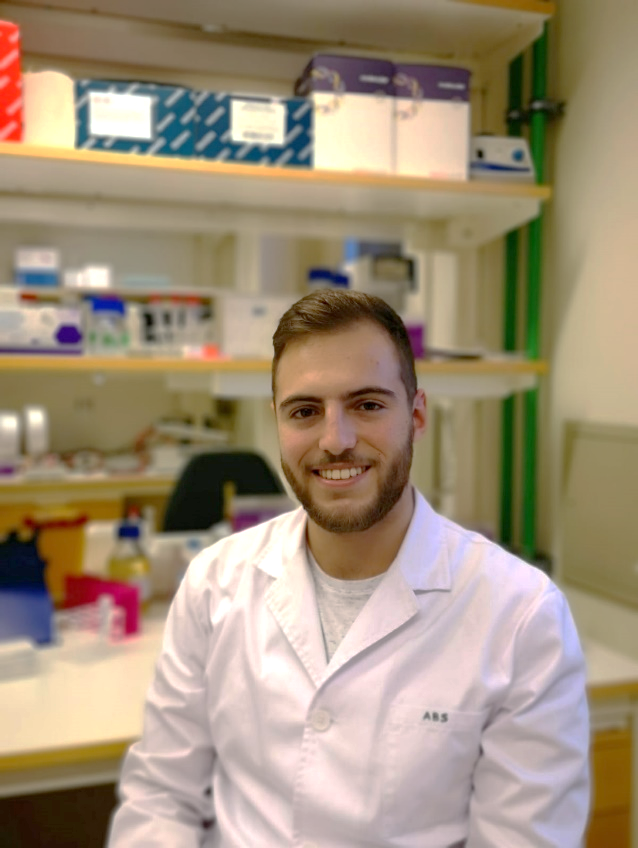 Adrián Barreno SánchezComputational Biologist with background in molecular biology and cancer research. With this combination of wet-lab/dry-lab skills, I aim to contribute to the understanding of human disease and the development of novel therapeutic approaches.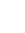 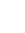 Madrid, 28032Spain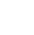 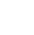 +34 685 32 92 83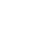 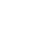 adri.barreno@live.com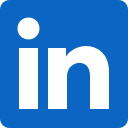 Linkedin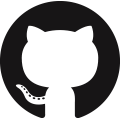 github.com/abarrenos